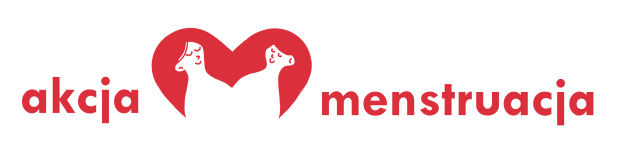 Załącznik nr 3Karta oceny formalnejNr wniosku ……………/2023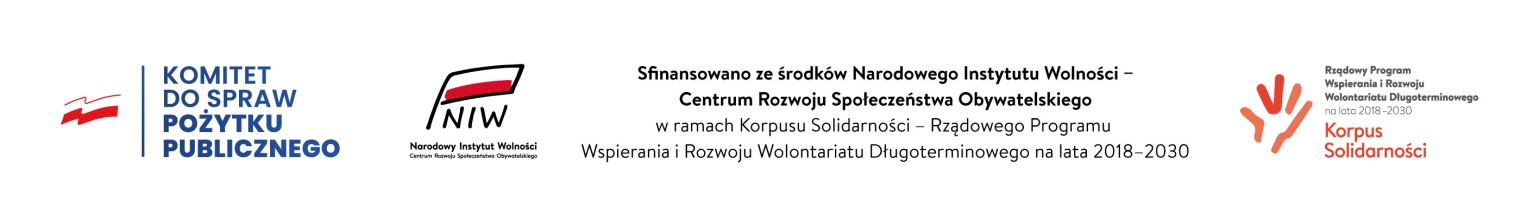 IMIĘ I NAZWISKO LIDERA/KITYTUŁ INICJATYWYKRYTERIUMKRYTERIUMOCENAUZASADNIENIE / UWAGII. OPIS, SPÓJNOŚĆ I ADEKWATNOŚĆ INICJATYWY DO ZAŁOŻONEGO CELUI. OPIS, SPÓJNOŚĆ I ADEKWATNOŚĆ INICJATYWY DO ZAŁOŻONEGO CELUI. OPIS, SPÓJNOŚĆ I ADEKWATNOŚĆ INICJATYWY DO ZAŁOŻONEGO CELUI. OPIS, SPÓJNOŚĆ I ADEKWATNOŚĆ INICJATYWY DO ZAŁOŻONEGO CELU1. Projekt jest zgodny z przedmiotem konkursu (wpływa na rozwój wolontariatu / kompetencji wolontariackich grupy i rozwójspołeczności lokalnych)1. Projekt jest zgodny z przedmiotem konkursu (wpływa na rozwój wolontariatu / kompetencji wolontariackich grupy i rozwójspołeczności lokalnych)0-22. Spójność proponowanych działań z celami(jasno określony i realny do zrealizowania cel, spójny z opisem potrzeb i działań)2. Spójność proponowanych działań z celami(jasno określony i realny do zrealizowania cel, spójny z opisem potrzeb i działań)0-23. Klarowność opisu i spójność działań(jasno określona potrzeba/problem, klarowny opis działańzaplanowanych w ramach inicjatywy)3. Klarowność opisu i spójność działań(jasno określona potrzeba/problem, klarowny opis działańzaplanowanych w ramach inicjatywy)0-24. Opisane rezultaty projektu(realne, mierzalne, określone ilościowo)4. Opisane rezultaty projektu(realne, mierzalne, określone ilościowo)0-25. Wyczerpujący opis grupy, do której adresowana jest inicjatywa,proponowane działania odpowiadają na ich potrzeby5. Wyczerpujący opis grupy, do której adresowana jest inicjatywa,proponowane działania odpowiadają na ich potrzeby0-26. Sposób i skala zaangażowania osób wolontariackich /mieszkańców w wolontariat6. Sposób i skala zaangażowania osób wolontariackich /mieszkańców w wolontariat0-2II. BUDŻET INICJATYWYII. BUDŻET INICJATYWYII. BUDŻET INICJATYWYII. BUDŻET INICJATYWY1. Zasadność wydatków(czy przyjęte w budżecie koszty są konieczne i adekwatne dozaplanowanych działań?)1. Zasadność wydatków(czy przyjęte w budżecie koszty są konieczne i adekwatne dozaplanowanych działań?)0-22. Realność kalkulacji wydatków(czy zastosowane stawki są racjonalnie skalkulowane iodpowiadają cenom rynkowym?)2. Realność kalkulacji wydatków(czy zastosowane stawki są racjonalnie skalkulowane iodpowiadają cenom rynkowym?)0-2III. HARMONOGRAM DZIAŁAŃIII. HARMONOGRAM DZIAŁAŃIII. HARMONOGRAM DZIAŁAŃIII. HARMONOGRAM DZIAŁAŃCzy zaplanowany harmonogram jest adekwatny do założonychdziałań i precyzyjnie określony?Czy zaplanowany harmonogram jest adekwatny do założonychdziałań i precyzyjnie określony?0-2IV. PROMOCJAIV. PROMOCJAIV. PROMOCJAIV. PROMOCJA1. Czy zaplanowany sposób promocji inicjatywy jest adekwatny dogrupy docelowej i działań?1. Czy zaplanowany sposób promocji inicjatywy jest adekwatny dogrupy docelowej i działań?0-12. Czy inicjatywa uwzględnia promocję wolontariatu i Korpusu Solidarności poprzez realizowane działania?2. Czy inicjatywa uwzględnia promocję wolontariatu i Korpusu Solidarności poprzez realizowane działania?0-1IMIĘ I NAZWISKO OCENIAJĄCEGOIMIĘ I NAZWISKO OCENIAJĄCEGODATA OCENYDATA OCENYWYNIK OCENYWYNIK OCENY/ 20 PKT/ 20 PKTPROPONOWANA KWOTA DOFINANSOWANIAPROPONOWANA KWOTA DOFINANSOWANIA